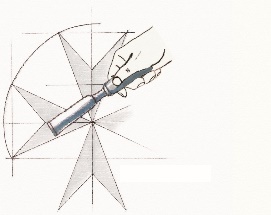 Premju Ġieħ l-Artiġjanat Malti – 2019Formola għall-Ilment/Complaint FormFirma ta’ min qed jagħmel l-ilment/Signature of Complainant: ____________________________N.B. Skont ir-regolamenti ta’ din l-inizjattiva, ilmenti għandhom isiru biss fuq din il-formola u waqt l-ewwel ġimgħatejn tal-esebizzjoni, dan ifisser bejn id-29 ta’Awissu u t-12 ta’Settembru 2019.  Ilmenti għandhom jintbagħtu jew permess ta’ email fuq  maltacrafts@gov.mt, jew bil-posta lid-Dipartiment tal-Kummerċ, Premju Ġieħ l-Artiġjanat Malti, Daħlet Ġnien is-Sultan, Il-Belt Valletta, VLT 1933.  Ilmenti għandhom jaslu għand id-Dipartiment tal-Kummerċ  sa mhux aktar tard mit-12 ta’ Settembru 2019. Ilmenti li jaslu wara t-12 ta’ Settembru ma’ jiġux ikkonsidrati. N.B. In accordance with the regulations pertaining to this initiative, complaints are to be made on this form and during the first two weeks of the exhibition only, i.e. between 29th August and 112th September 2019.  Complaints are to be submitted either via email on maltacrafts@gov.mt or by post to the Commerce Deparment, Premju Ġieħ l-Artiġjanat Malti, Daħlet Ġnien is-Sultan, Valleta, VLT 1933.  Complaints are to reach the Commerce Department by not later than 12th September 2019.  Any complaints received after 12th September 2019 will not be considered. Data tal-IlmentDate of ComplaintDettalji ta’ min qed JilmentaDetails of Complainant IsemFirst NameKunjomSurnameIndirizz ElettronikuEmailNumru tal-Karta tal-IdentitaID Card NoDettalji tal-IlmentComplaint DetailsTitlu tal-Prodott li dwaru qed isir l-ilment Title of Product against which a complaint is being submittedIsem l-artiġjan li qed jipparteċipa bil-prodott Name of crafts person participating with the productRegolament/i tal-kompetizzjoni li qed jiġi/u miksur/aCompetition regulation/s being breached Irregolarita/jiet fil-prodott parteċipant li hjia/huma ikkonsidrata/ikkonsidrati li qed/qegħdin jikser/jiksru ir-regolament/iIrregularity/ies in participating product which is/are being considered to be breaching the competition regulation/sEvidenża/dokumenti li jissostanżjaw l-akkużiEvidence/documentation substantiating the accusations